CP : Les nombres de  80 à 99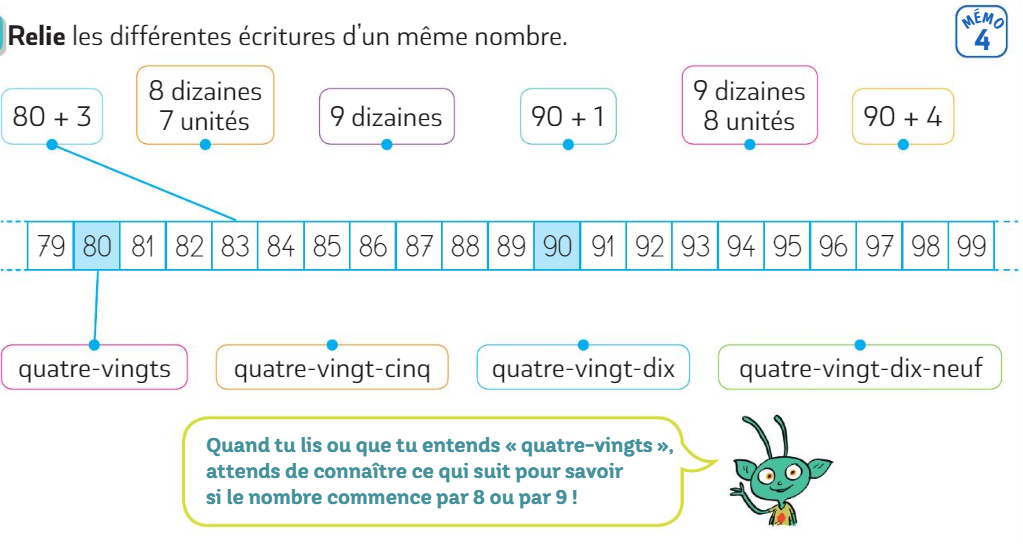 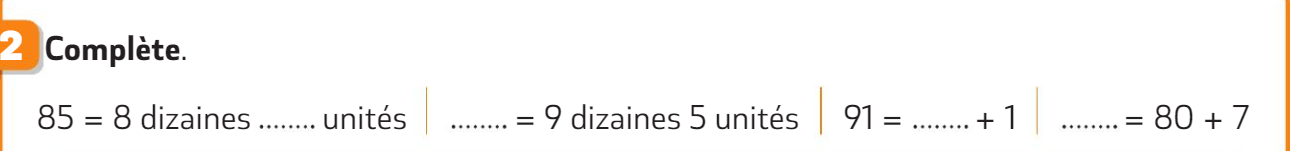 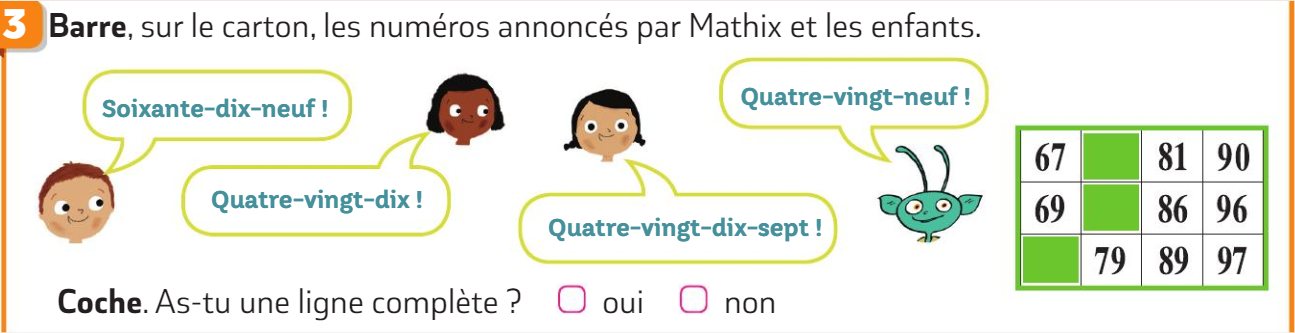 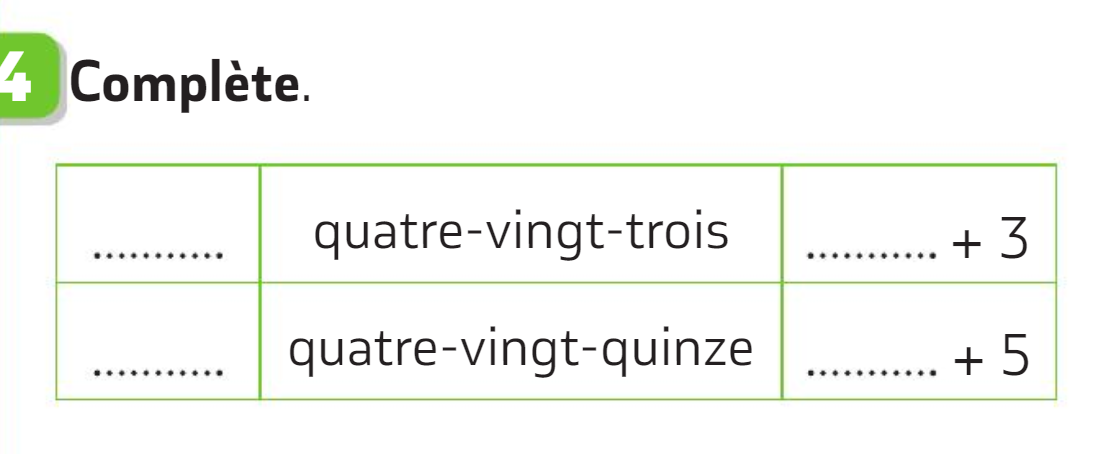 8081….83….85….87….8990….92….94….96….98….